Dr. Pramod Singh 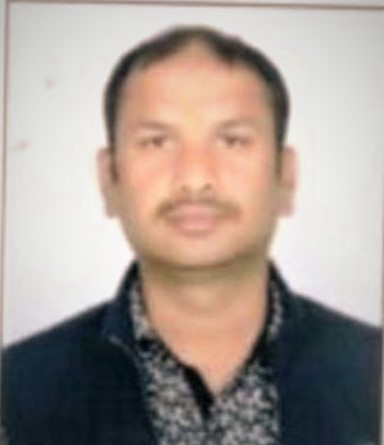 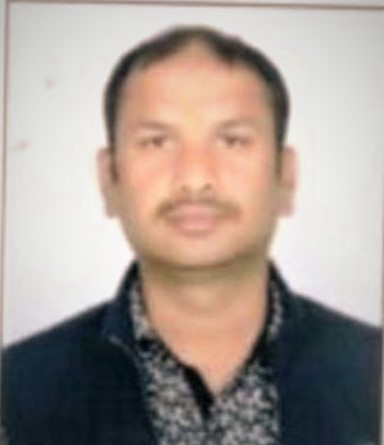 Assistant Professor School of Studies in Computer Application Bastar Vishwavidyalaya, JagdalpurDistt- Bastar, Chhattisgarh, IndiaE-mail: Pramodsinghbvv@gmail.com Contact: 9691078337, 8827367559	Experience10 years’  teaching experience QualificationBCA, MCA, Ph.DJournal Publication11Conference Publication05Book Publication02Duties Performed Related To National Seminar/ Workshop/Training etc.Coordinator FDP,  Coordinator Training program, Organizing secretory workshop,Committee memberDuties Related To AdministrationAdmission incharge, HOD Incharge ,member of different committees Duties Related To ExaminationExam Center Superintendent, Semester Examination Invigilator Duties, Examiner Of Answer Book Evaluation And Practical ExaminationAttend National Seminar/Workshop/Training etc.20Deliver Invited Lectures/Workshop/Training05Membership Of Learned Societies/ Professional Bodies01